TAG DER OFFENEN TÜRIN DER ABTEILUNG 41GRUNDBUCH UND KATASTER IN BOZENDas Grundbuch- und das Katasteramt Bozen öffnen, stellvertretend für alle Grundbuch-und Katasterämter des Landes, am 25. Oktober in der Zeit von 08.30 bis 17.00 Uhr ihre Räumlichkeiten allen Interessierten und bieten interessante Einblicke in ihre Tätigkeit.Am Tag der offenen Tür soll den Besuchern ein Eindruck dieser modernen Verwaltung vermittelt werden. Folgende Stationen erwarten den Besucher:die Entstehung der Katasterkarten im Wandel der Zeit. Anhand von ausgestellten Unterlagen des Steuerkatasters erläutern Fachleute des Landesarchives die Vorläufer des Katasters. Eine Ausstellung von historischen Messinstrumenten aus der „historischen Ausstellung von Grundbuch und Kataster“ in Trient, zeigt den Weg von der Urkarte hin zum graphischen Informationssystem. Im Gegensatz dazu stehen die modernen Instrumente. Antike Büroeinrichtung aus dem 19. Jahrhundert zeigt die damaligen Arbeitsbedingungen auf.vom Verfachbuch bis zum digitalen Grundbuch: anhand von ausgestellten Verfachbüchern wird von Fachleuten des Landesarchives der Vorläufer des Grundbuches erläutert, anschließend wird von Mitarbeitern des Grundbuchsamtes die Funktionsweise des Grundbuches anhand des vormaligen Hauptbuches und des nunmehrigen digitalen Grundbuches erläutert. Auch hier zeigt antike Büroeinrichtung aus dem 19. Jahrhundert die damaligen Arbeitsbedingungen auf.Führungen in deutscher (Führungsbeginn um 09.00 und um 14.00 Uhr) oder italienischer Sprache (Führungsbeginn um 11.30 und um 15.00 Uhr) (Voranmeldung erwünscht).freie Besichtigungin Dauerschleife laufende Filmvorführungen über „200-Jahre Kataster“ und der „historischen Ausstellung von Grundbuch und Kataster“ in Trientkurzes Preis-Quiz über die Inhalte der Ausstellung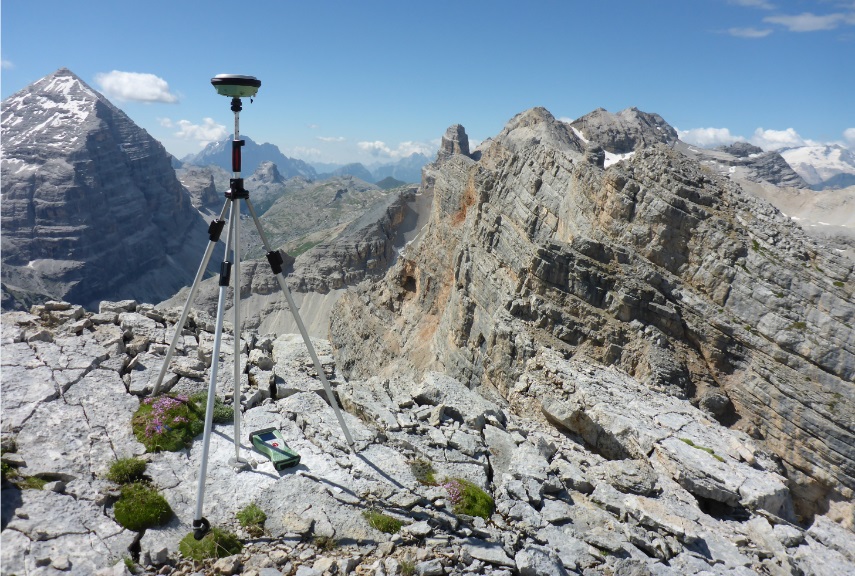 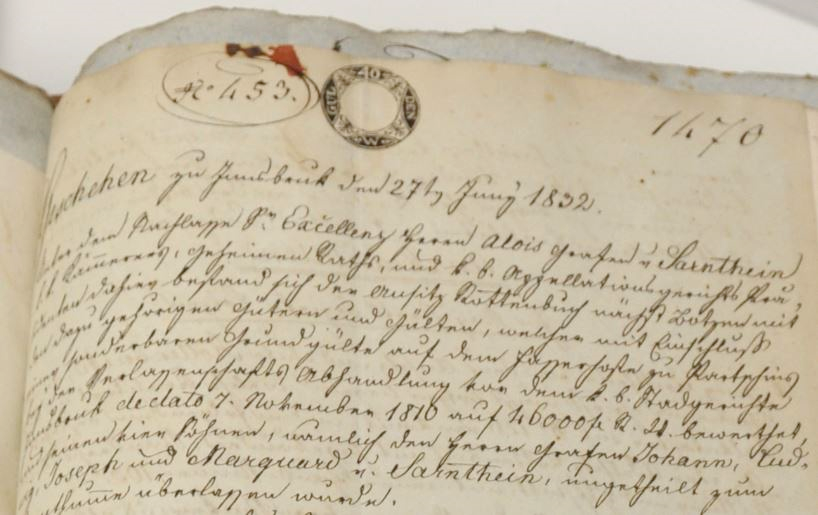 